TEHNISKĀ SPECIFIKĀCIJA Nr. TS 1604.014 v1Gaisa kompresors, 500 l, skrūves tipa ar žāvētājuAttēlam ir informatīvs raksturs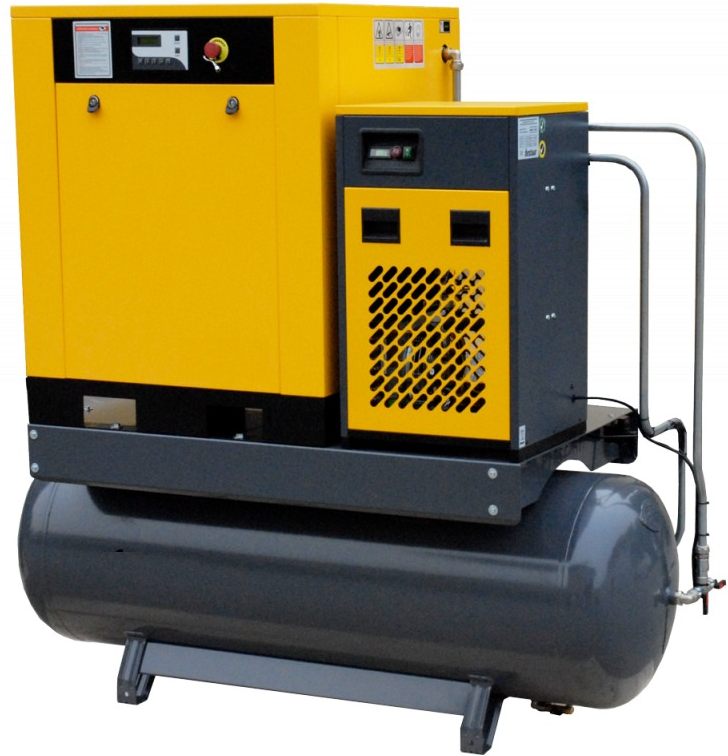 Nr.AprakstsMinimālā tehniskā prasībaPiedāvātās preces konkrētais tehniskais aprakstsAvotsPiezīmesVispārīgā informācijaVispārīgā informācijaVispārīgā informācijaRažotājs (nosaukums, atrašanās vieta).Norādīt informāciju1604.014 Gaisa kompresors, 500l, skrūves tipa ar žāvētājuNorādīt pilnu preces tipa apzīmējumuPreces marķēšanai pielietotais EAN kods, ja precei tāds ir piešķirtsNorādīt vērtībuNorādīt vai, izmantojot EAN kodu, ražotājs piedāvā iespēju saņemt digitālu tehnisko informāciju par preci (tips, ražotājs, tehniskie parametri, lietošanas instrukcija u.c.)Norādīt informācijuParauga piegādes laiks tehniskajai izvērtēšanai (pēc pieprasījuma), darba dienasNorādīt vērtībuStandartiStandartiStandartiAtbilstība standartam  EN 1012-1 Kompresori un vakuumsūkņi. Drošuma prasības. 1. Daļa: Gaisa kompresoriAtbilstCE marķējums atbilstoši Eiropas regulai 2006/42/CE par mašīnāmAtbilstDokumentācijaDokumentācijaDokumentācijaPielikumā, kā atsevišķs iesniegts iesniegts preces attēls, kurš atbilst sekojošām prasībām: ".jpg" vai “.jpeg” formātā;izšķiršanas spēja ne mazāka par 2Mpix;ir iespēja redzēt  visu produktu un izlasīt visus uzrakstus uz tā;attēls nav papildināts ar reklāmu.AtbilstOriģinālā lietošanas instrukcija sekojošās valodāsLVTehniskā informācijaTehniskā informācijaTehniskā informācijaSpriegums400 V, 50 HzElektrodzinēja jauda≥ 7.5 kWKompresora tipsSkrūves tipaGaisa žāvētājsAtbilstSpiedtvertnes tilpums≥ 500 lRažīgums≥ 900  l/minDarba spiediena diapazons≥ 10 barDarba spiediena regulatorsAtbilstDrošības vārstsMehānisksElektrodzinēja aizsardzībaTermiskā aizsardzība pret pārkaršanuTrokšņa līmenis≤ 65 dB